Les prépositions de lieu – Solutions Hinweis: Die zusammengesetzten Präpositionen enthalten de, außer à travers.Les hiboux. Jede Schülerin / Jeder Schüler bzw. jede Gruppe darf nur eine Lösung (Ortsangabe, nicht Zahl) vorlegen, es gibt keine zweite Chance.1 – le hibou naïf 2 – le hibou chic3 – le hibou malade4 – le hibou drôle (à gauche du hibou égoïste, sous le hibou naïf) 5 – le hibou égoïste6 – le hibou intelligentRemplissez les trous. Hier sind z. T. auch andere als die angegebenen Lösungen möglich.Les Martin sont à la maison à Nancy, en Lorraine.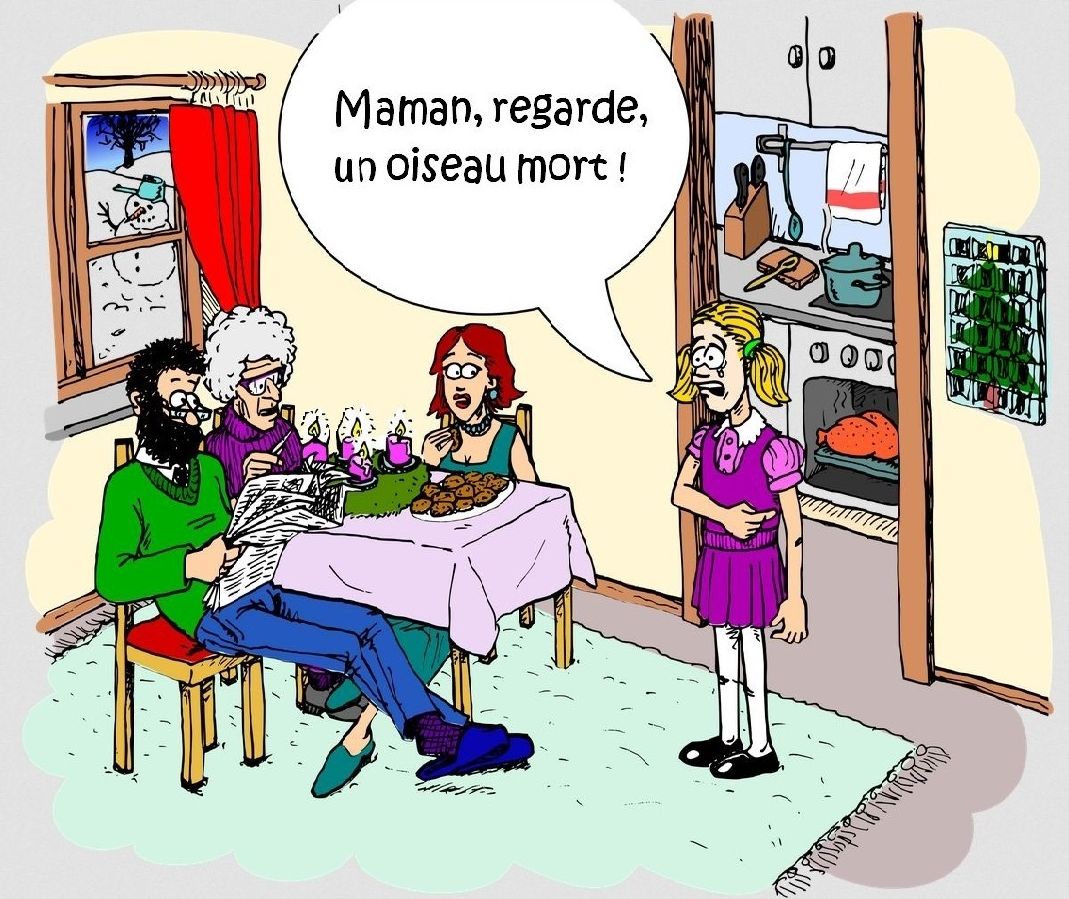 Aujourd'hui, la grand-mère est chez eux ; le père est assis à gauche d’elle.Le rideau se trouve à droite de la fenêtre.Le calendrier de l’Avent est près de la porte.Les biscuits sont devant la couronne de l’Avent.La carotte est au milieu du visage du bonhomme de neige.La casserole est entre la serviette de table et la cuisinière.La cuisinière est au-dessous de l’armoire de cuisine.La dinde est dans le four.La grande cuillère est à côté des couteaux.La serviette de table est au-dessus de la cuisinière.Toute la famille se trouve à l’intérieur de la maison, le bonhomme de neige est à 	l’extérieur de la maison.L’arbre est loin de la maison. La fille est en face / vis-à-vis des autres.Les jambes de la mère sont sous la table.En bas du dessin, on voit un canot.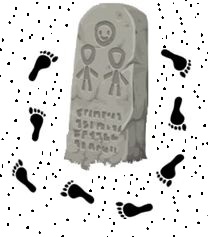 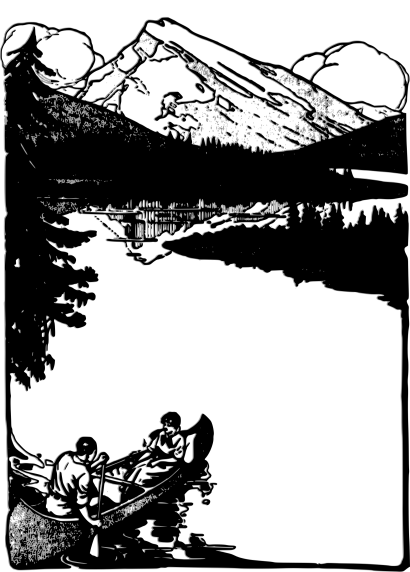 Le canot se trouve au bord du fleuve.Derrière la forêt, on voit les montagnes.La montagne se reflète dans l’eau.La marche à travers la forêt n’est pas possible.Du côté gauche du fleuve, il y a des arbres.Des deux côtés du fleuve, il y a des arbres.Au-delà de la montagne, on voit des nuages.Il n’y a pas de chemin le long de la rive.Autour de la stèle, il y a des traces dans le sable.Grafiken: OpenCliparts 